4 – 6  maja 2020r.  język angielskiOd dzisiejszej lekcji zaczynamy (a właściwie kontynuujemy) pracę                     z podręcznikiem dla zerówki „Treetops Starter”. Drodzy Rodzice! Na każdą lekcję będę przygotowywać szczegółowy rozkład do pracy ze swoim dzieckiem – bardzo proszę abyście Państwo pomogli mi            w nauce Waszych pociech. Proszę dokładnie postępować według moich wskazówek, a na pewno wspólnie poradzimy sobie z przekazywaniem wiedzy   z j. angielskiego.Proszę głośno przeczytać dziecku co ma robić:Zaczynamy dzisiaj nowy rozdział o zwierzętach. Na dzisiejszej lekcji poznasz nazwy niektórych zwierząt: pszczoła – bee, ptak – bird, kot – cat, dog – pies, żaba – frog. Na nagraniu usłyszysz również odgłosy jakie wydają te zwierzęta; możesz je naśladować w trakcie słuchania. Otwórz podręcznik na stronie 35       i wraz z rodzicem przygotujcie komputer. Proszę kliknąć w poniżej zamieszczony link:Link z nagraniami do Treetops Starter:https://fdslive.oup.com/www.oup.com/elt/teachers/treetops/class_audio_cds/starter_l0k_/treetops_starter_class_audiocd2.zip1.Odszukaj nagranie Cd 24. 2.Popatrz na obrazek ze zwierzętami do podręcznika str.35. 3.Posłuchaj nagrania Cd 24 i wskaż na obrazku nazywane zwierzęta.4.Włącz nagranie Cd 25 – powtórz nazwy zwierząt. (2 razy)5.Włącz nagranie Cd 26 – powiedz wyliczankę o zwierzętach. (2 razy)Myślę, że dziecko świetnie sobie poradziło i potrafi nazwać zwierzęta znajdujące się na obrazku w podręczniku.Teraz wydrukuj zadania i wykonaj je na karcie pracy dołączonej w załączniku poniżej.Powodzenia  Katarzyna Kaczmarzyk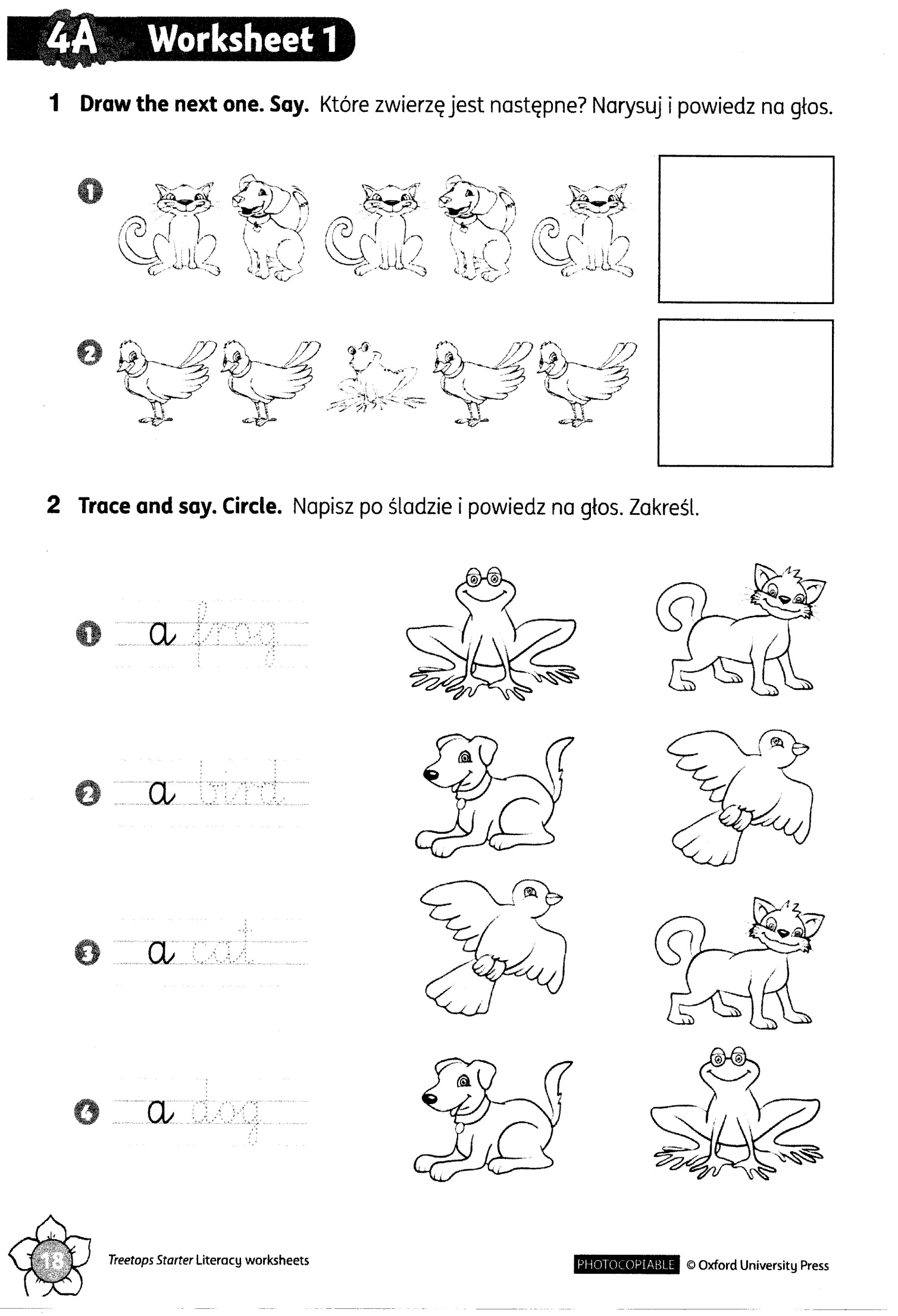 